GUIA DIGITAL N° 1ASIGNATURA: RELIGIÓN CURSO 1° AÑO DOCENTE:  MARÍA VICTORIA DE GEYTER OBJETIVO DE APRENDIZAJE: OA: Comprender que Dios Padre ha enviado a su Hijo Jesús para que nos muestre el camino para llegar a Él…Ultima CenaINDICADORES: Nombrar los símbolos utilizados por Jesús (vino, pan). Expresar su gratitud a Jesús por lo que Él hizoUn poco de historia   (comprensión lectora)Jesús quiso explicar a sus discípulos quién era Él y por qué había venido al mundo. Siendo Dios, Él sabía que el ser humano aprende más rápido cuando puede ver un símbolo. La última noche antes de su muerte Jesús estuvo con sus discípulos, Él instituyó un servicio conmemorativo que hoy conocemos como "La Santa Cena". Los símbolos que utilizamos en la Santa Cena son: el pan, la copa, un recipiente y una toalla.Los símbolos utilizados en la Santa Cena (el pan representa el cuerpo de Jesús y el vino o el jugo de uva representa su sangre).Dios nos ha dado los símbolos porque Él sabe que es más fácil recordar algo que podemos ver. Por medio de esta lección, podrán valorar la utilidad de los símbolos en la vida espiritual; ellos nos recuerdan eventos significativos para nuestra fe.Actividades propuestas  para trabajar:1,. Escuchar atentamente la lectura y poder comentarla  (leída por un adulto)2.- buscar en revistas o diarios fotos del pan y una copa de vino, después que selecciones las fotos procede a pegarlas en tu cuaderno colocando como título: SIMBOLOS DE LA ULTIMA CENA3.- Pinta la lámina en la se muestra a Jesús compartiendo su cena con los amigos .4.- pega la lámina en tu cuaderno5.- así como Jesús ceno con los apóstoles, tú también compartes la mesa con tu familia.     En tu cuaderno dibújate tú y a tu familia compartiendo en la mesa, (almorzando o cenando)Los amigos de Jesús en la última cena:Observa la imagen Que te parece la escena? ¿ con que la relacionas?Dibuja esta imagen en tu cuaderno y píntala 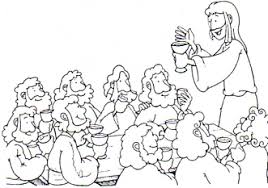 MUY BIEN HECHO ¡TERMINASTES LA ACTIVIDAD…..FELICITACIONES¡¡GUIA DIGITAL N° 1ASIGNATURA: RELIGIÓN CURSO: 2° AÑO DOCENTE:  MARÍA VICTORIA DE GEYTER OBJETIVO DE APRENDIZAJE: OA: Comprender que Dios Padre ha enviado a su Hijo Jesús para que nos muestre el camino para llegar a Él…Ultima CenaINDICADORES: Nombrar los símbolos utilizados por Jesús (vino, pan). Expresar su gratitud a Jesús por lo que Él hizoRelaciona su experiencia familiar con la cena especial de JesúsHoy trabajaremos sobre el tema: La ultima cena de Jesús  Por eso te invito a leer y reflexionar a si también a  trabajar en tu cuaderno y completar las láminas que se presentaran en esta guía.Antes de comenzar: ¿Puedes recordar algunas ocasiones en las cuales tu familia tiene una cena especial? ¿Tal vez en Navidad, Cumpleaños o en Año Nuevo?¿Qué comida en especial disfrutan? ¿Y cuál es el propósito de las cenas especiales?Una vez que hayas  respondido  estas preguntas ahora trabajaremos comenzando por leer el siguiente textoLECTURA COMPRENSIVA    Título:”una cena especial para recordar”En los tiempos de Jesús (y por muchos años antes) los judíos tenían una celebración muy especial llamada la Pascua. En ese día mataban un cordero y lo comían para recordar su liberación divina de la esclavitud en Egipto (Exodo12). Simbólicamente, Jesús llego a ser el cordero de la Pascua, ya que fue sacrificado por el hombre y liberado del pecado. (1corintio5:7)Jesús murió en tal celebración. En la Ultima Cena antes de su crucifixión, El instituyó una nueva Pascua, para sus seguidores-Una cena muy especial para recordar algo muy especial: su sacrificio en la Cruz por el pecado de la humanidad.“Jesús partió el pan sin leudar y lo dio a sus discípulos, y dijo que tal pan era un símbolo de su cuerpo dado en la cruz. Luego les dio vino, y les dijo que esto era un símbolo de su sangre derramada en la cruz para el perdón de los pecados. La cena será un recordatorio de Jesús, y un anuncio constante de su muerte hasta que el regrese.  Los seguidores de Jesús han participado de esta cena memorial cada primer día de la semana desde el comienzo de la iglesia del Señor.TRABAJEMOS? Comencemos con las preguntas: (las respuestas las escribes en el cuaderno)I.- comenta:¿Por qué crees que JESUS quiere que sus seguidores recuerden frecuentemente su sacrificio? 2.- ¿Por qué es importante el PAN y el Vino para los cristianos?II.- Verdadero (V) O Falso (F)1.- ___ En el tiempo de Jesús los Judíos celebraban la Pascua.2.- ___ Durante la pascua se mataba el cordero más gordo.3.- ___ Los Judíos celebraban la Pascua para recordar su liberación de Egipto.4.- ___  Los cristianos participan de la Cena del Señor una vez al añoIII.- Enlaza ( une con una línea, el numero con la letra correspondiente)1.-PAN				A.- Símbolo de la sangre de Jesús2.-Pascua				B.- Celebración Judía3.- Vino				C.- Es el símbolo del Cuerpo de Jesús.4.- Cena del Señor			D.-  Instituyo la cena Memorial	5.- Jesús				E.-  Memorial para los seguidores de Jesús.IV.-  Te invito a dibujar y colorear esta imagen. IV.-Escribe en pocas palabras que aprendiste en la clase de hoy.(escríbelo en tu cuaderno)Hoy aprendí……………………………………Lo que más me gusto………………………¡¡FELICITACIONES HAS TERMINADO CON ÉXITO.ERES MUY CAPAZ SIGUE ASI ADELANTE!!!GUIA DIGITAL N° 1ASIGNATURA: RELIGIÓN CURSO: 3° AÑO DOCENTE:  MARÍA VICTORIA DE GEYTER OBJETIVO DE APRENDIZAJE: OA: Comprender que Dios Padre ha enviado a su Hijo Jesús para que nos muestre el camino para llegar a Él…Ultima CenaINDICADORES: Nombrar los símbolos utilizados por Jesús (vino, pan). Expresar su gratitud a Jesús por lo que Él hizoRelaciona su experiencia familiar con la cena especial de JesúsHoy trabajaremos sobre el tema: La ultima cena de Jesús  Por eso te invito a leer y reflexionar a si también a  trabajar en tu cuaderno y completar las láminas que se presentaran en esta guía.Antes de comenzar: (escribe las preguntas en tu cuaderno y las respuestas, no olvides escribir el título y la fecha) 1.- ¿Puedes recordar algunas ocasiones en las cuales tu familia tiene una cena especial? 2.- ¿Tal vez en Navidad, Cumpleaños o en Año Nuevo?3.- ¿Qué comida en especial disfrutan? 4.- ¿Y cuál es el propósito de las cenas especiales?5.- en tu cuaderno dibuja una escena donde compartes con tu familia.Una vez que hayas  respondido  estas preguntas ahora trabajaremos comenzando por leer el siguiente textoLECTURA COMPRENSIVA    Título: “una cena especial para recordar”En los tiempos de Jesús (y por muchos años antes) los judíos tenían una celebración muy especial llamada la Pascua. En ese día mataban un cordero y lo comían para recordar su liberación divina de la esclavitud en Egipto (Exodo12). Simbólicamente, Jesús llego a ser el cordero de la Pascua, ya que fue sacrificado por el hombre y liberado del pecado. (1corintio5:7)Jesús murió en tal celebración. En la Ultima Cena antes de su crucifixión, El instituyó una nueva Pascua, para sus seguidores-Una cena muy especial para recordar algo muy especial: su sacrificio en la Cruz por el pecado de la humanidad.“Jesús partió el pan sin leudar y lo dio a sus discípulos, y dijo que tal pan era un símbolo de su cuerpo dado en la cruz. Luego les dio vino, y les dijo que esto era un símbolo de su sangre derramada en la cruz para el perdón de los pecados. La cena será un recordatorio de Jesús, y un anuncio constante de su muerte hasta que elRegrese.  Los seguidores de Jesús han participado de esta cena memorial cada primer día de la semana desde el comienzo de la iglesia del Señor.¿TRABAJEMOS? Comencemos con las preguntas: (las respuestas las escribes en el cuaderno)I.- comenta:1.-¿Por qué crees que JESUS quiere que sus seguidores recuerden frecuentemente su sacrificio? 2.- ¿Por qué es importante el PAN y el Vino para los cristianos? 3.- Cuando Jesús dijo: “que el Pan era su Cuerpo”…¿Ya había entregado su cuerpo en la cruz? 4.- ¿Qué actitud y acciones  debería producir en nosotros el conocimiento de lo que Jesús hizo en la cruz?II.- Verdadero (V) O Falso (F)1.- ___ En el tiempo de Jesús los Judíos celebraban la Pascua.2.- ___ Durante la pascua se mataba el cordero más gordo.3.- ___ Los Judíos celebraban la Pascua para recordar su liberación de Egipto.4.- ___  Los cristianos participan de la Cena del Señor una vez al añoIII.- Enlaza (une con una línea, el número con la letra correspondiente)1.-PAN				A.- Símbolo de la sangre de Jesús2.-Pascua				B.- Celebración Judía3.- Vino				C.- Es el símbolo del Cuerpo de Jesús.4.- Cena del Señor			D.-  Instituyo la cena Memorial	5.- Jesús				E.-  Memorial para los seguidores de Jesús.IV .- Completa la frase al colocar la palabra que falta.1.- “Todas las veces que comieras este_______  y bebieras este_____La muerte del señor anuncia hasta que el venga.2.- En la Ultima Cena ante su __________ , Jesús instituyo una nueva, ___________ para sus seguidores.3.- Jesús dijo que el _______  era un símbolo de su______ dada en la cruz.4.- Jesús dijo que el __________ de ________ era un símbolo de su ________  derramada en la cruz para el perdón de los pecados.V.-Escribe en pocas palabras que aprendiste  en la clase de hoy.(escríbelo en tu cuaderno)Hoy aprendí……………………………………Lo que más me gusto………………………Como te sentiste haciendo esta tarea?....................V.- para terminar te invito dibujar y colorear esta imagen en tu cuaderno . 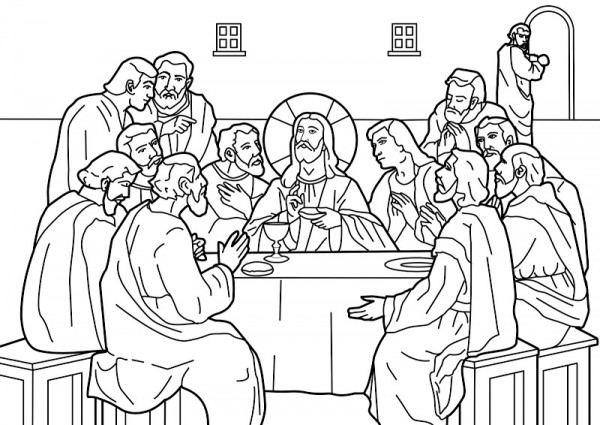 ¡¡FELICITACIONES HAS TERMINADO CON ÉXITO.ERES MUY CAPAZ SIGUE ASI ADELANTE!!!GUIA DIGITAL N° 1ASIGNATURA: RELIGIÓN CURSO: 4° AÑO DOCENTE:  MARÍA VICTORIA DE GEYTER OBJETIVO DE APRENDIZAJE: OA: Comprender que Dios Padre ha enviado a su Hijo Jesús para que nos muestre el camino para llegar a Él…Ultima CenaINDICADORES: Nombrar los símbolos utilizados por Jesús (vino, pan). Expresar su gratitud a Jesús por lo que Él hizoRelaciona su experiencia familiar con la cena especial de Jesús.Hoy trabajaremos sobre el tema: La ultima cena de Jesús  Por eso te invito a leer y reflexionar a si también a  trabajar en tu cuaderno y completar las láminas que se presentaran en esta guía.Antes de comenzar: (escribe las preguntas en tu cuaderno y las respuestas, no olvides escribir el título y la fecha) 1.- ¿Puedes recordar algunas ocasiones en las cuales tu familia tiene una cena especial? 2.- ¿Tal vez en Navidad, Cumpleaños o en Año Nuevo?3.- ¿Qué comida en especial disfrutan? 4.- ¿Y cuál es el propósito de las cenas especiales?5.- en tu cuaderno dibuja una escena donde compartes con tu familia.Una vez que hayas  respondido  estas preguntas ahora trabajaremos comenzando por leer el siguiente textoLECTURA COMPRENSIVA    Título: “una cena especial para recordar”En los tiempos de Jesús (y por muchos años antes) los judíos tenían una celebración muy especial llamada la Pascua. En ese día mataban un cordero y lo comían para recordar su liberación divina de la esclavitud en Egipto (Exodo12). Simbólicamente, Jesús llego a ser el cordero de la Pascua, ya que fue sacrificado por el hombre y liberado del pecado. (1corintio5:7)Jesús murió en tal celebración. En la Ultima Cena antes de su crucifixión, El instituyó una nueva Pascua, para sus seguidores-Una cena muy especial para recordar algo muy especial: su sacrificio en la Cruz por el pecado de la humanidad.“Jesús partió el pan sin leudar y lo dio a sus discípulos, y dijo que tal pan era un símbolo de su cuerpo dado en la cruz. Luego les dio vino, y les dijo que esto era un símbolo de su sangre derramada en la cruz para el perdón de los pecados. La cena será un recordatorio de Jesús, y un anuncio constante de su muerte hasta que elRegrese.  Los seguidores de Jesús han participado de esta cena memorial cada primer día de la semana desde el comienzo de la iglesia del Señor.¿TRABAJEMOS? Comencemos con las preguntas: (las respuestas las escribes en el cuaderno)I.- comenta:1.-¿Por qué crees que JESUS quiere que sus seguidores recuerden frecuentemente su sacrificio? 2.- ¿Por qué es importante el PAN y el Vino para los cristianos? 3.- Cuando Jesús dijo: “que el Pan era su Cuerpo”…¿Ya había entregado su cuerpo en la cruz? 4.- ¿Qué actitud y acciones  debería producir en nosotros el conocimiento de lo que Jesús hizo en la cruz?II.- Verdadero (V) O Falso (F)1.- ___ En el tiempo de Jesús los Judíos celebraban la Pascua.2.- ___ Durante la pascua se mataba el cordero más gordo.3.- ___ Los Judíos celebraban la Pascua para recordar su liberación de Egipto.4.- ___  Los cristianos participan de la Cena del Señor una vez al añoIII.- Enlaza (une con una línea, el número con la letra correspondiente)1.-PAN				A.- Símbolo de la sangre de Jesús2.-Pascua				B.- Celebración Judía3.- Vino				C.- Es el símbolo del Cuerpo de Jesús.4.- Cena del Señor			D.-  Instituyo la cena Memorial	5.- Jesús				E.-  Memorial para los seguidores de Jesús.IV .- Completa la frase al colocar la palabra que falta.1.- “Todas las veces que comieras este_______  y bebieras este_____La muerte del señor anuncia hasta que el venga.2.- En la Ultima Cena ante su __________ , Jesús instituyo una nueva, ___________ para sus seguidores.3.- Jesús dijo que el _______  era un símbolo de su______ dada en la cruz.4.- Jesús dijo que el __________ de ________ era un símbolo de su ________  derramada en la cruz para el perdón de los pecados. V.- Vocabulario:       A continuación te presentare unas palabras que aparecieron en el texto que        posiblemente  no conozcas así que busca un diccionario y comienza a buscar las siguientes palabras:Adoración:Crucifixión:DivinoEspiritual.PerdónPecadoPascuaV.-Escribe en pocas palabras que aprendiste  en la clase de hoy.(escríbelo en tu cuaderno)Hoy aprendí……………………………………Lo que más me gusto………………………Como te sentiste haciendo esta tarea?....................V.- para terminar te invito a dibujar y colorear esta imagen. ¡¡FELICITACIONES HAS TERMINADO CON ÉXITO.ERES MUY CAPAZ SIGUE ASI ADELANTE!!!